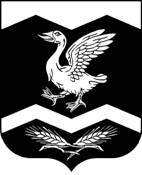 КУРГАНСКАЯ ОБЛАСТЬШАДРИНСКИЙ РАЙОНКРАСНОМЫЛЬСКАЯ СЕЛЬСКАЯ ДУМАРЕШЕНИЕот «22» июля  2019 года    	                                                                                          № 151с. КрасномыльскоеОб утверждении Положения о старостах сельских населенных пунктов  Красномыльского сельсовета          В соответствии с Федеральным законом от 6 октября 2003 года № 131-ФЗ «Об общих принципах организации местного самоуправления в Российской Федерации»,    Уставом Красномыльского сельсовета, Красномыльская  сельская ДумаРЕШИЛА:       1. Утвердить Положение о старостах сельских населенных пунктов  Красномыльского сельсовета согласно приложению к настоящему решению.       2. Отменить решения Красномыльской сельской Думы № 93 от 20. 06. 2017 г. «Об утверждении Положения о старостах сельских населенных пунктов  Красномыльского сельсовета», № 98 от 25. 10. 2017 г. «О несении изменений в решение Красномыльской сельской Думы от 20. 06. 2017 г. № 93 «Об утверждении Положения о старостах сельских населенных пунктов  Красномыльского сельсовета», № 135 от 26. 02. 2019 г. «О несении изменений в решение Красномыльской сельской Думы от 20. 06. 2017 г. № 93 «Об утверждении Положения о старостах сельских населенных пунктов  Красномыльского сельсовета».      3. Обнародовать настоящее решение на доске информации в здании Администрации Красномыльского сельсовета.      4. Контроль за исполнением настоящего решения возложить на комиссию законности, правопорядка и делам молодежи.Председатель Красномыльскойсельской Думы                                                                        Г. А. СтародумоваГлава Красномыльского сельсовета                                                                               Г. А. Стародумова                                                                      Приложение к решениюКрасномыльской сельской Думы                                                                                                                                                                          от «19» июля  2019 года № 151                                                                                  « Об утверждении Положения о старостах                                                                                                        сельских населенных пунктов                                                                                                        Красномыльского сельсовета»ПОЛОЖЕНИЕо  старостах сельских населенных пунктов Красномыльского сельсовета	Настоящее Положение в соответствии с Федеральным законом от 6 октября 2003 года № 131-ФЗ «Об общих принципах организации местного самоуправления в Российской Федерации», Уставом Красномыльского сельсовета определяет порядок назначения и прекращения полномочий старосты  сельского населенного пункта (села, деревни, поселка сельского типа, станицы, станции), входящего в состав Красномыльского (далее – староста).Раздел I. Общие положения1.  Для организации взаимодействия органов местного самоуправления Красномыльского сельсовета и жителей сельского населенного пункта при решении вопросов местного значения в сельском населенном пункте может назначаться староста. 2. Староста осуществляет свои полномочия в соответствии с Конституцией Российской Федерации, федеральными законами и иными нормативными правовыми актами Российской Федерации, законами и иными нормативными правовыми актами Курганской области, муниципальными правовыми актами Красномыльского сельсовета, настоящим Положением. 3. Староста осуществляет свою деятельность на принципах законности и добровольности. Раздел II. Порядок назначения  старосты4. Староста назначается Красномыльской сельской Думой по представлению схода граждан сельского населенного пункта из числа лиц, проживающих на территории данного сельского населенного пункта и обладающих активным избирательным правом.5. Организационная подготовка схода граждан в сельском населенном пункте по вопросу  о выдвижении кандидатуры старосты, а также по вопросу  о досрочном прекращении полномочий старосты осуществляется  Администрацией Красномыльского сельсовета. 6.  Кандидат в старосты может быть выдвинут:- путем самовыдвижения;- по предложению органов местного самоуправления  Красномыльского сельсовета;-  населением (жителями сельского населенного пункта).7. Решение схода граждан сельского населенного пункта по вопросу  о выдвижении кандидатуры старосты, а также по вопросу  о досрочном прекращении полномочий старосты,   считается принятым, если за него проголосовало более половины участников схода граждан сельского населенного пункта.8. Решение схода граждан сельского населенного пункта по вопросу  о выдвижении кандидатуры старосты в течение 10 дней  направляется в Красномыльскую сельскую Думу.  9. Староста не является лицом, замещающим государственную должность, должность государственной гражданской службы, муниципальную должность или должность муниципальной службы, не может состоять в трудовых отношениях и иных непосредственно связанных с ними отношениях с органами местного самоуправления.10. Старостой не может быть назначено лицо:1) замещающее государственную должность, должность государственной гражданской службы, муниципальную должность или должность муниципальной службы;2) признанное судом недееспособным или ограниченно дееспособным;3) имеющее непогашенную или неснятую судимость.11.  В соответствии с Уставом Красномыльского сельсовета срок полномочий старосты составляет 5 лет.                          Раздел III.  Порядок  прекращения полномочий старосты12. Полномочия старосты прекращаются по истечении срока его полномочий.13. Полномочия старосты прекращаются досрочно по решению Красномыльской сельской Думы по представлению схода граждан сельского населенного пункта, а также в случаях: 1)  его смерти;2) отставки по собственному желанию3) признания судом недееспособным или ограниченно дееспособным;4) признания судом безвестно отсутствующим или объявления умершим;5) вступления в отношении его в законную силу обвинительного приговора суда;6) выезда за пределы Российской Федерации на постоянное место жительства;7) прекращения гражданства Российской Федерации, прекращения гражданства иностранного государства - участника международного договора Российской Федерации, в соответствии с которым иностранный гражданин имеет право быть избранным в органы местного самоуправления, приобретения им гражданства иностранного государства либо получения им вида на жительство или иного документа, подтверждающего право на постоянное проживание гражданина Российской Федерации на территории иностранного государства, не являющегося участником международного договора Российской Федерации, в соответствии с которым гражданин Российской Федерации, имеющий гражданство иностранного государства, имеет право быть избранным в органы местного самоуправления.14. Проведение схода граждан сельского населенного пункта по вопросу  о досрочном прекращении полномочий старосты осуществляется в порядке, предусмотренном  пунктами 5, 7 настоящего Положения.  15. В случае прекращения полномочий старосты Администрация Красномыльского сельсовета в течение 2  месяцев со дня прекращения полномочий старосты организует проведение схода граждан сельского населенного пункта по вопросу  о выдвижении кандидатуры  старосты.                                   Раздел IV. Права и обязанности старосты16. Староста   для решения возложенных на него задач:1) взаимодействует с органами местного самоуправления, муниципальными предприятиями и учреждениями и иными организациями по вопросам решения вопросов местного значения в сельском населенном пункте;2) взаимодействует с населением, в том числе посредством участия в сходах, собраниях, конференциях граждан, направляет по результатам таких мероприятий обращения и предложения, в том числе оформленные в виде проектов муниципальных правовых актов, подлежащие обязательному рассмотрению органами местного самоуправления;3) информирует жителей сельского населенного пункта по вопросам организации и осуществления местного самоуправления, а также содействует в доведении до их сведения иной информации, полученной от органов местного самоуправления;4) содействует органам местного самоуправления в организации и проведении публичных слушаний и общественных обсуждений, обнародовании их результатов в сельском населенном пункте.Раздел V. Финансовые основы деятельности старосты17. Деятельность старосты осуществляется  на безвозмездной основе.